Θέμα: « Πρόσκληση εκπαιδευτικών Π.Ε. & Δ.Ε.σε τριήμερο σεμινάριο 4,5,6/12/2015»Το ΚΠΕ Φιλιατών-Θεσπρωτίας σύμφωνα με τον προγραμματισμό της Παιδαγωγικής του Ομάδας και στο πλαίσιο των δραστηριοτήτων με σκοπό την εκπαίδευση – ευαισθητοποίηση και δημιουργικότητα σχεδιάζει την υλοποίηση τριήμερου σεμιναρίου εκπαιδευτικών (την πρώτη ημέρα η παρακολούθηση των εισηγήσεων θα είναι ανοικτή στο κοινό)  με τίτλο «Μουσεία-Περιβάλλον-Πολιτισμός».Το σεμινάριο θα πραγματοποιηθεί σε συνδιοργάνωση με τη ΛΒ’ Εφορία Κλασσικών και Προϊστορικών Αρχαιοτήτων και ο τόπος των εισηγήσεων θα είναι στο συνεδριακό χώρο του Αρχαιολογικού Μουσείου Ηγουμενίτσας. Θα ακολουθήσει βιωματική προσέγγιση σε πεδία δράσεων κοινά με συναφή προγράμματα του ΚΠΕ όπως:  Φανωτή-Μικρά Στενά Καλαμά «Περιοχή ΝΑTURA2000», Ουζντίνα-Μεγάλα Στενά Καλαμά «Περιοχή ΝΑTURA2000»,Πυργόσπιτο «Κούλια» Παραμυθιάς κ.ά.Το σεμινάριο απευθύνεται σε πενήντα δύο (52) εκπαιδευτικούς Π/θμιας και Δ/θμιας Εκπ/σης των Νομών εμβέλειας του ΚΠΕ Φιλιατών ως εξής:Π/θμιας: Θεσπρωτίας (3), Ιωαννίνων (4), Πρέβεζας (2), Άρτας (3), Λευκάδας (3), Κέρκυρας (3), Γρεβενών (2), Καστοριάς (4), Κοζάνης (2), Κεφαλλονιάς (2).Δ/θμιας: Θεσπρωτίας (2), Ιωαννίνων (4), Πρέβεζας (2), Άρτας (2), Λευκάδας (2), Κέρκυρας (3), Γρεβενών (2), Καστοριάς (3), Κεφαλλονιάς (2) και Αιτωλοακαρνανίας (2).Οι ημερομηνίες διεξαγωγής του σεμιναρίου θα είναι Παρασκευή 04-12-15 ως Κυριακή 06-12-15.Σε φόρμα αίτησης που σας επισυνάπτουμε οι ενδιαφερόμενοι εκπαιδευτικοί παρακαλούνται να συμπληρώσουν τα στοιχεία τους και να την υποβάλλουν στον αρμόδιο Υπεύθυνο Σχολικών Δραστηριοτήτων ανά Δ/νση Π.Ε ή Δ.Ε. που ανήκουν. Προθεσμία υποβολής αίτησης θα είναι η Πέμπτη 12 Νοεμβρίου 2015. Ο οριστικός πίνακας συμμετεχόντων τακτικών και αναπληρωματικών να αποσταλούν από τους Υπεύθυνους Σχολικών Δραστηριοτήτων στο ΚΠΕ Φιλιατών ηλεκτρονικά έως την Παρασκευή 13 Νοεμβρίου και ώρα 12:00. Οι συμμετέχοντες θα διαμείνουν στα ξενοδοχεία ΑΚΤΑΙΟΝ και ΑΣΤΟΡΙΑ στην Ηγουμενίτσα και η τελική κατανομή θα γίνει μετά την οριστική επιλογή των συμμετεχόντων. Η μετακίνηση  των συμμετεχόντων προς το ΚΠΕ Φιλιατών καλύπτεται από τους ιδίους.Το πρόγραμμα θα διεξαχθεί ως εξής:Παρασκευή 4 ΔεκεμβρίουΣάββατο 5 ΔεκεμβρίουΚυριακή 6 ΔεκεμβρίουΠίνακας εισηγητών Παρακαλούμε για τις δικές σας ενέργειες.                                                                                         Ο Υπεύθυνος του Κ.Π.Ε. Φιλιατών	 Νικολάου Μάρκος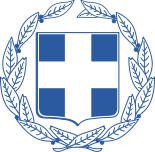 ΏρεςΟνοματεπώνυμο  ΕισηγητώνΤίτλος εισήγησης17:00-17:15Προσέλευση-Εγγραφές-Παραλαβή Φακέλου-Χαιρετισμοί17:15-17:30Νικολάου ΜάρκοςΣτόχοι και πλαίσιο σεμιναρίου 17:30-18:00 Χουλιαράς Ιωάννης Αρχαιολογικό Μουσείο Ηγουμενίτσας 18:00-18:30 Γκόγκας Θεμιστοκλής  "Θεματικά Μουσεία και Εκπαίδευση: Μια διαπολιτισμική διάσταση" 18:30-18:45ΔιάλειμμαΔιάλειμμα18:45-20:00Νιτσιάκος Βασίλειος «ΗΠΕΙΡΟΣ» κείμενο για την ομώνυμη ταινία τεκμηρίωσης, Α’ Βραβείο Διεθνούς Φεστιβάλ Θεσσαλονίκης 1998, σκηνοθεσία Στράτος Στασινός 20:00-20:20 Νικολάου Μάρκος Η Θεσπρωτία… στα χρώματα της παράδοσης, προβολή σε μορφή ταινίας 20:20-20:30 Ερωτήσεις-συζήτηση 20:30-Μπουφές Μπουφές ΏρεςΟνοματεπώνυμο  ΕισηγητώνΤίτλος εισήγησης09:00-09:15Φράγκος ΧρήστοςΣτα βήματα του Σ. Μουσελίμη09:15-09:45Εργολάβος ΣπύροςΟ Σ. Μουσελίμης ως ιστορικός και αρχαιολόγος09:45-10:05 Σαρρής Χάρης Στους δρόμους του κλαρίνου: Ανιχνεύοντας τη διάχυση του λαϊκού κλαρίνου στην Ελλάδα10:05-10:25Μαρδίρης Θεόδωρος Βιοποικιλότητα-Πολιτισμός-Τουρισμός 10:30-11:10Μετάβαση σε Ουζντίνα (Βυζαντινός οικισμός)11:10-11:30Χουλιαράς ΙωάννηςΕνημέρωση για το Bυζαντινό οικισμό11:30-11:50Φιλιππάκη ΓεωργίαΑρχαιολογικές έρευνες στο μέσον του Καλαμά11:50-12:00 Μετάβαση στο Δ.Δ. Πολυδρόσου 12:00-13:30Φώτσης Θωμάς – Υπεύθυνος Μουσείου Ξενάγηση στο Λαογραφικό Μουσείο Πολυδρόσου 13:30-15:30ΓεύμαΓεύμα 15:30-16:00Μετάβαση στον αρχαιολογικό χώρο Φανωτής 16:00-16:30 Χουλιαράς Ιωάννης Επιστροφή με στάση και ενημέρωση για τον αρχαιολογικό χώρο της Φανωτής 16:30-16:45 Αναγνωστόπουλος Ευάγγελος -Χατζησταμάτης Δημήτριος Ενημέρωση για την περιοχή NATURA2000-Μικρά Στενά Καλαμά και για το μεταχρωματικό έλκος πλατάνου 16:45Επιστροφή ΗγουμενίτσαΏρεςΟνοματεπώνυμο  ΕισηγητώνΤίτλος εισήγησης09:30-10:00Αναχώρηση για τα αρχαία Γίτανα10:00-12:00Χουλιαράς ΙωάννηςΕνημέρωση-περιήγηση στον αρχαιολογικό χώρο12:00-12:30Νικολάου Μάρκος  Γεφύρι του 1800 στο ρέμα Καλπακιώτικου και άνωθεν σπηλιά με τάφο κλασσικής περιόδου12:30-12:45Μετάβαση στον παραδοσιακό οικισμό της Παλιά Σαγιάδα 12:45-14:00Νικολάου Μάρκος -Αναγνωστόπουλος ΕυάγγελοςΠεριήγηση στην Παλιά Σαγιάδα14:00ΓεύμαΓεύμαα/αΟνοματεπώνυμο εισηγητώνΙδιότητα1 Νικολάου Μάρκος Υπεύθυνος ΚΠΕ Φιλιατών ΜSc2 Χουλιαράς Ιωάννης Αρχαιολόγος- Προϊστάμενος ΛΒ΄Εφορείας Κλασσικών & Προϊστορικών Αρχαιοτήτων3 Φιλιππάκη Γεωργία καθ. Πανεπιστημίου Αθηνών4Νιτσιάκος Βασίλειοςκαθ. Πανεπιστημίου Ιωαννίνων5Γκόγκας Θεμιστοκλήςαν. Καθ. ΤΕΙ Ηπείρου6 Φράγκος Χρήστος Μαθητής7 Εργολάβος Σπύρος Φιλόλογος-Συγγραφέας8 Σαρρής ΧάρηςΕπιστημονικός συνεργάτης Τμήματος Λαϊκής και Παραδοσιακής Μουσικής (ΤΛΠΜ) στο ΤΕΙ Ηπείρου Διδάκτωρ Πανεπιστημίου Αθηνών9Μαρδίρης ΘεόδωροςΥπεύθυνος ΚΠΕ Καστοριάς, Δρ Βιολογίας10Αναγνωστόπουλος Ευάγγελοςαν. Υπεύθυνος ΚΠΕ Φιλιατών11Χατζησταμάτης ΔημήτριοςΜέλος Π.Ο. ΚΠΕ Φιλιατών12Φώτσης ΘωμάςΥπεύθυνος Μουσείου Πολυδρόσου